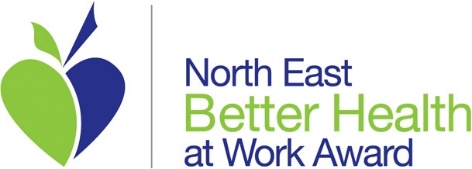 HEALTH CAMPAIGN PLANName of Health CampaignSleepSleepName(s) of Health Advocate Campaign LeadReason for CampaignThe 2019 health needs assessment survey highlighted over 47% of staff who have a problem with their sleep 4 or more days per week. The campaign, linked to National Sleep Awareness Week in March 2020, aims to provide staff with some tools and information to support them in their understanding of their sleep difficulties  The 2019 health needs assessment survey highlighted over 47% of staff who have a problem with their sleep 4 or more days per week. The campaign, linked to National Sleep Awareness Week in March 2020, aims to provide staff with some tools and information to support them in their understanding of their sleep difficulties  Date(s) of Campaign8th - 13th March 8th - 13th March Venue(s) for Campaign (where applicable)All Team Fostering OfficesAll Team Fostering OfficesScope of CampaignTick all relevant boxesStaff                                             xScope of CampaignTick all relevant boxesFoster CarersScope of CampaignTick all relevant boxesFoster ChildrenScope of CampaignTick all relevant boxesBoard MembersScope of CampaignTick all relevant boxesSessional StaffScope of CampaignTick all relevant boxesOthers – listResources requiredOutline staffing, financial, equipment, materialsCommunication methodsEmail, Posters, Talking to staff in offices, Team TalkEmail, Posters, Talking to staff in offices, Team TalkHow will the campaign be evaluated?Evaluation Sheets at the end of campaign sent to all staffEvaluation Sheets at the end of campaign sent to all staffHealth Campaign Project TimelineList all key tasks for campaignHealth Campaign Project TimelineList all key tasks for campaignHealth Campaign Project TimelineList all key tasks for campaignHealth Campaign Project TimelineList all key tasks for campaignTaskDateWhoNotesPreparation of Forty Winks Campaign 2020By 5 March 2020Preparation of tools and information documents.  Liaise with  Casey Spence and Ashleigh Salter to develop HSW “campaign” area on TEAM TALK.  Evaluation survey to be developedSleep Calculator9th March 2020Sleep calculator link sent out on the morning at 10am to send to all staff. Explaining why sleep is important, how to work out the ideal bedtime and what a sleep cycle is. Stress Test10th  March 2020 Link sent for staff to complete a stress test, once this has been completed it gives hints and tips on how to improve their stress levels based on their individual answers. Email to include the pressures of modern life and how difficult it can be at times. Bed MOT11th  March 2020 Link sent for the Bed MOT. Once this has been completed staff will receive help and guidance on their bed and what to do to improve it if needed, based on their answers. Information will be given on bed facts in the body of the email. Nodcasts12th  March 2020 Links to Nodcasts and what they are. What sounds are considered soothing that people may want to try out before bedtime to assist with falling asleep.30 Day Sleep Challenge & Sleep Diary13th March 2020 Can be used for the case study. Encourage people to complete the survey on their general sleep habits. Upon completion info will be given to them on how to improve and use this for 30 days to help break their habits and improve their sleep.  Staff are encouraged to complete a sleep diary for 30 days.  Issue evaluation survey13 March 2020Analysis of survey results to inform success rate of campaign and any further action requiredUpdate BHAWA portfolio with campaign informationBy 31 March 2020